CAMERA SHOT LISTProduction title	Sheet no.   	Director Haotian Jiao	Date  18/03/2018	Location Boots Library	Scene Met her best friend	Filmsourcing accepts no legal responsibility for the use of Filmsourcing sample contracts or templates.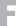 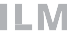 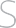 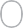 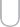 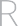 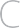 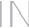 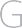 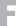 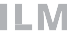 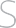 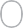 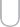 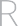 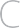 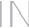 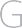 Shot #Shot size / angleMovementNotes17Two-shotA girl walks and standing next to her. Chatting with her and pleasant.18Close-upSmileFocus on face19Close shotHappy studying together.